Предоставление гражданам субсидий на оплату жилого помещения 
и коммунальных услуг 
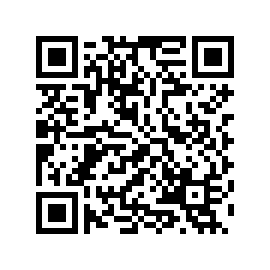 Число семей, получавших субсидии на оплату жилого помещения и коммунальных услуг, 
за отчетный период, единицСумма субсидий, начисленная населению на оплату жилого помещения и коммунальных услуг, тыс. рублейСреднемесячный размер начисленных субсидий на семью, рублей2020 г.I квартал6378924910616,72566,1I полугодие6408369525155,22477,3Январь-сентябрь65037714561320,12487,7Январь-декабрь66037119715691,72488,02021 г.I квартал6558275322263,32705,1I полугодие66333610427557,72620,0Январь-сентябрь66837415185493,72524,5Январь-декабрь67505219786110,32442,52022 г.I квартал5715694873714,02842,3I полугодие5808539644270,62767,3Январь-сентябрь58609614467211,22742,7